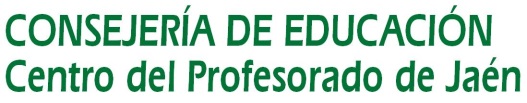 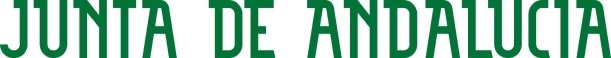 ACTA Nº 2                                         GRUPO DE TRABAJO 212318GT063La coordinación del grupoFdo: María José Toscano MorenoLugar: PRESENCIAL TELEMÁTICOLugar: PRESENCIAL TELEMÁTICOLugar: PRESENCIAL TELEMÁTICOFecha: 21/12/20Hora comienzo: 10:00Hora final: 11:30Asistentes: 1.- MARÍA JOSÉ TOSCANO MORENO2.- LOURDES VELÁZQUEZ ARGUEDAS3.- RAQUEL BARRIOS MUDARRA4.- GEMA ROBLES SANTIAGO5.- MARÍA DOLORES SORIANO GONZÁLEZ6.- MACARENA GONZÁLEZ MORALEDAAsistentes: 1.- MARÍA JOSÉ TOSCANO MORENO2.- LOURDES VELÁZQUEZ ARGUEDAS3.- RAQUEL BARRIOS MUDARRA4.- GEMA ROBLES SANTIAGO5.- MARÍA DOLORES SORIANO GONZÁLEZ6.- MACARENA GONZÁLEZ MORALEDAAsistentes: 1.- MARÍA JOSÉ TOSCANO MORENO2.- LOURDES VELÁZQUEZ ARGUEDAS3.- RAQUEL BARRIOS MUDARRA4.- GEMA ROBLES SANTIAGO5.- MARÍA DOLORES SORIANO GONZÁLEZ6.- MACARENA GONZÁLEZ MORALEDAORDEN DEL DÍABALANCE DEL TRIMESTREDIFICULTADES ENCONTRADASRUEGOS Y PREGUNTASAnálisis de progreso (¿qué hemos hecho?)Las componentes del grupo de trabajo dan cuenta del trabajo realizado a lo largo del trimestre, siendo éste positivo en tanto en cuanto el alumnado se ha mostrado muy participativo e ilusionado pese a las circunstancias tan excepcionales en las que nos encontramos, sobre todo en los centros de Educación Permanente.Planificación de actuaciones (qué vamos a hacer)Seguiremos en la misma línea en la que hemos trabajado a lo largo del primer trimestre.Evaluación sobre obstáculos, logros, retos… tanto de resultados como de procesos de funcionamiento del grupo.Las principales dificultades se han encontrado a la hora de grabar las recetas ya que a algunas alumnas les cuesta leer y no se sentían seguras en el momento de la grabación. El problema se solventó leyendo varias veces las recetas y acto seguido grabarlas.